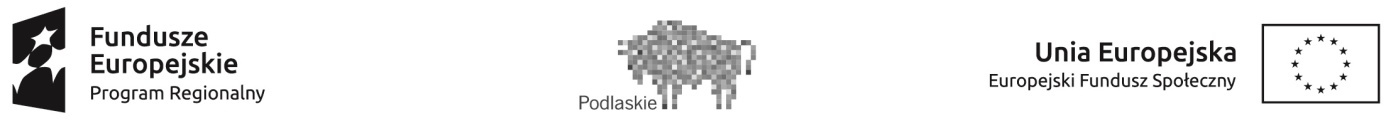          									Załącznik nr 8do SIWZ – postępowanie o udzielenie zamówienia publicznegow  trybie przetargu nieograniczonego na: zakup obrabiarek numerycznych CNC z oprzyrządowaniem w ramach projektu „PODNIESIENIE JAKOŚCI KSZTAŁCENIA ZAWODOWEGO W ZESPOLE SZKÓŁ ZAWODOWYCH W HAJNÓWCE POPRZEZ REALIZACJĘ KOMPLEKSOWEGO PROGRAMU ROZWOJU SZKOŁY” nr 2/RPOWP/2018 Oświadczenie od wykonawcy w zakresie wypełnienia obowiązków informacyjnych przewidzianych w art. 13 lub art. 14 RODO Oświadczam, że wypełniłem obowiązki informacyjne przewidziane w art. 13 lub art. 14 RODO1) wobec osób fizycznych, od których dane osobowe bezpośrednio lub pośrednio pozyskałem w celu ubiegania się o udzielenie zamówienia publicznego w niniejszym postępowaniu.*…....................................... , dnia …..................................….......................................................................      Podpis(-y) i pieczęć(-cie) osoby(osób) uprawnionej(-ych)            do reprezentowania Wykonawcy lub upoważnionej                         do występowania w jego imieniu1) rozporządzenie Parlamentu Europejskiego i Rady (UE) 2016/679 z dnia 27 kwietnia 2016 r. w sprawie ochrony osób fizycznych w związku z przetwarzaniem danych osobowych i w sprawie swobodnego przepływu takich danych oraz uchylenia dyrektywy 95/46/WE (ogólne rozporządzenie o ochronie danych) (Dz. Urz. UE L 119 z 04.05.2016, str. 1). * W przypadku gdy wykonawca nie przekazuje danych osobowych innych niż bezpośrednio jego dotyczących lub zachodzi wyłączenie stosowania obowiązku informacyjnego, stosownie do art. 13 ust. 4 lub art. 14 ust. 5 RODO treści oświadczenia wykonawca nie składa (usunięcie treści oświadczenia np. przez jego wykreślenie).